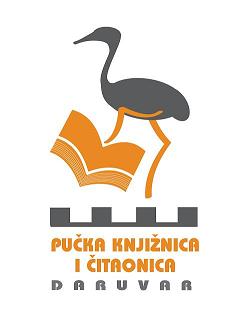 BILJEŠKE UZ FINANCIJSKI IZVJEŠTAJ od 1. SIJEČNJA DO 30. LIPNJA 2023.*Bilješke uz Izvještaj o prihodima i rashodimaBilješka br. 1Šifra 6Sveukupni prihodi poslovanja u za razdoblje od 1. 1. 2023. do 30. 6. 2023. godine iznose 106.669,07 eura. Prihodi koje smo ostvarili iz gradskog proračuna iznose 75,653,71 eura. Prihodi od pomoći iznose 25.286,67 eura iz državnog proračuna i 1.030.89 eura iz županijskog proračuna. Prihodi od imovine iznose 57,11 eura. Prihodi od prodaje usluga iznose 4.299,29 eura i povećani su u odnosu na isto razdoblje za 21,4%. Ostvarili  smo i prihod od kapitalnih donacija od fizičkih osoba u iznosu 330,88 eura i povrat od porezne uprave u iznosu od 10,52 eura. Sveukupni prihodi poslovanja  su povećani  u odnosu na isto razdoblje prethodne godine za 27,3 %. Do povećanja je došlo jer nam je županija odobrila program po Javnom pozivu i novi prihod od povrata i kapitalnih donacija te povećanjem prodaje usluga ustanove.Bilješka br.2Šifra 3Rashodi poslovanja za ovo izvještajno razdoblje iznose 83.730,68 eura što je za 17,5% više u odnosu na isto razdoblje 2022. godine. Rashodi za zaposlene šifra 31 iznose 70.682,65 eura  povećani su za 23,1 % u odnosu na isto razdoblje prošle godine. Povećanje je zbog povećanja osnovice.Ostali rashodi za zaposlene šifra 312 u iznosu od 2.400,00 eura povećani su za 261,70 % zbog isplate regresa u iznosu 300 eura po zaposleniku, kako je predložio osnivač.Materijalni rashodi na šifri 32 iznose 15.369,23 eura te su smanjeni ukupno za 2,3 % u odnosu na isto razdoblje prethodne godine. Rashodi na šifri 3224 Materijal i dijelovi za tekuće i investicijsko održavanje postrojenja i opreme iznosu 1.815,27 eura i  povećani su za 225,1 % zbog servisa krovnih prozora koji su prokišnjavali i ispitivanja ispravnosti plinskih instalacija koje smo bili dužni po zakonu provesti.Rashodi za komunalne usluge na šifri 3234 iznose 112,25 eura što je za 27,7 % više u odnosu na isto razdoblje prošle godine. Do povećanja je došlo porastom cijena usluge.            Rashodi za Stručno usavršavanje zaposlenika na šifri 3213 iznose 189,13 eura što je smanjenje za 59,1 % jer se pokušavamo sami educirati putem stručnih časopisa.            Uredski materijal i ostali materijal na šifri 3221 u iznosu od 2.316,05 eura povećan je za 20,5 % u odnosu na isto razdoblje prethodne godine zbog povećanje cijena uredskog materijala.            Rashodi za reprezentaciju u iznosu od 666,45 eura povećani su za 2368,3 %. Naša ustanova je bila domaćin Okruglog stola i tom prigodom i obilježila 75. rođendan ustanove.            Višak prihoda poslovanja  na šifri x001 u iznosu 19.938,39 eura povećan je za 99,1 % nastao je uslijed ranije uplate sredstava iz državnog proračuna za nabavu nefinancijske imovine koji će se namjenski potrošiti u slijedećem  razdoblju tekuće godine te povećanjem prihoda od usluga.Bilješka br.3Šifra 4Rashodi za nabavu proizvedene dugotrajne imovine u iznosu od 8.612,40 eura povećani  su  u odnosu na prethodnu godinu za  10,9%. Do povećanja je došlo uslijed povećanja kupovine knjiga u istom razdoblju.Bilješka br.4Šifra 97           Ukupan višak prihoda od prodaje nefinancijske imovine na šifri X004 iznosi 11.325,99 eura i povećan je za 402,8% u odnosu na isto razdoblje prethodne godine. Do povećanja je došlo zbog ranijeg datuma uplate iz državnog proračuna.           Manjak prihoda preneseni na šifri 9221x,9222xMP iznosi 7.233,99 eura i to ukupno rezultira viškom prihoda i primitaka u ukupnom iznosu od 4.092,00 eura koji je raspoloživ u sljedećem razdoblju.*Bilješke uz Izvještaj ObvezeBilješka br. 1Stanje obveza na početku razdoblja 01.01.2023. godine na šifri V001 iznose 15.165,70 eura. U izvještajnom razdoblju na šifri V002 povećane su obveze u iznosu od 95.903,34 eura  i to:  -  231 obveze za zaposlene 		              	 	              71.497,48 eura-  232 obveze za materijalne rashode                      	                          15.384,38 eura-  234 obveze za financijske rashode                                                       201,00 eura-  237 obveze za naknade građanima                                                       477,80 eura-  239 ostale tekuće obveze                                                                        61,16 eura-  24 obveze za nabavu nefinancijske imovine 	                            8.281,52 eura                                                                                      ____________________   ukupno povećanje obveza 			  	                        95.903,34 euraBilješka br. 2U izvještajnom razdoblju na šifri V 004 podmirene su obveze u iznosu od 98.384,58 eura i to: - 231 obveze za zaposlene 			      	                   	     71.123,05 eura- 232 obveze za materijalne rashode 		     		                 17.599,18 eura- 234 obveze za financijske rashode 		        		                      201,00 eura- 237 obveze za naknade građanima                                                           477,80 eura- 239 ostale tekuće obveze                                                                          834,54 eura-  24 obveze za nabavu nefinancijske imovine                                        8.149,01 eura                                                                                     _________________________podmirene obveze u izvještajnom razdoblju	      	     	               98.384,58 euraBilješka br. 3Na kraju izvještajnog razdoblja, 30.6.2023. godine ostale su nepodmirene obveze u iznosu 12.684,46 eura. Stanje nedospjelih obveza na kraju izvještajnog razdoblja iznosi 12.506,32 eura, a stanje dospjelih obveza iznosi  178,14 eura.                                                                                       Ravnateljica :                                                      Romana Horvat, viši knjižničar i prof. slavistikePUČKA KNJIŽNICA I ČITAONICA DARUVARSTJEPANA RADIĆA 543500 DARUVARRavnateljica: Romana HorvatTel.043/331-592Tel/fax.043/331-468 IBAN HR6823400091100055926OIB: 09901662337Broj RKP-a: 34635Matični broj: 0225703Razina: 21Šifra djelatnosti prema NKD-u: 9101Šifra županije: 7-Bjelovarsko- bilogorskaŠifra grada: 067-Daruvare-mail: pkic@bj.t-com.hrKLASA: 400-03/23-01/01UR.BROJ: 2103-03-42/01-23-02Daruvar, 10. 7. 2023. godine 